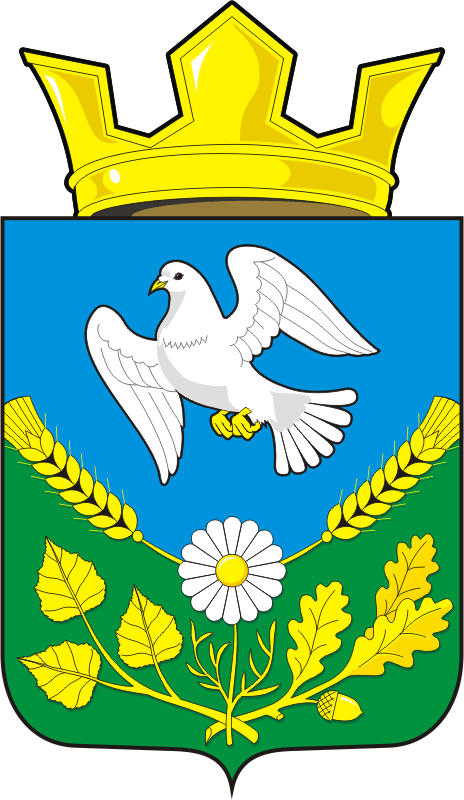 АДМИНИСТРАЦИЯ НАДЕЖДИНСКОГО СЕЛЬСОВЕТА САРАКТАШСКОГО РАЙОНА ОРЕНБУРГСКОЙ ОБЛАСТИП О С Т А Н О В Л Е Н И Е____________________________________________________________________от 26.12.	                          с. Надеждинка                             №  71-пО проведении межведомственнойпрофилактической акции «Помоги ребёнку»	на территории муниципального образованияС целью координации межведомственного взаимодействия и осуществления контроля за реализацией мероприятий подведомственными органами и учреждениями системы профилактики безнадзорности и правонарушений несовершеннолетних в рамках ежегодной областной межведомственной профилактической акции «Помоги ребенку»:1.Провести с 24 декабря 2018 года по 1 марта 2019 года межведомственную профилактическую акцию «Помоги ребёнку» под девизом «Место для добрых дел – везде, время для добрых дел – всегда!».2.Утвердить состав рабочей группы по вопросам подготовки и проведения  межведомственной профилактической акции «Помоги ребенку» (Приложение 1).3.Утвердить  комплексный  план  мероприятий  по  проведению межведомственной профилактической акции «Помоги ребёнку» в декабре 2018-феврале 2019 года. (Приложение 2). 4. Принять меры по совершенствованию системы  профилактики безнадзорности и правонарушений несовершеннолетних, социально-правовой защите их прав, выявлению и пресечению фактов жестокого обращения с детьми, оказанию адресной помощи детям и семьям, оказавшимся в кризисной  ситуации.         5.Активно использовать в ходе акции помощь общественных объединений. 6.Контроль за исполнением данного постановления возложить на специалиста сельсовета Яковлеву Ю.Л.         7. Постановление вступает в силу после его подписания и подлежит размещению на официальном сайте администрации муниципального образования Надеждинский сельсовет.                                                                                                              Глава администрацииМО Надеждинский сельсовет                                                                  О.А.Тимко                                                                                                                Разослано: Ю.Л.Яковлевой, прокуратуре, КДН и ЗП по Саракташскому району,  в дело.Приложение 1 к постановлению администрации сельсовета от 26.12.2018 № 71-пСОСТАВ рабочей группы по вопросам подготовки и проведения межведомственной профилактической акции «Помоги ребёнку»Приложение 2 к постановлению администрации района от 26.12.2018 № 71-пПЛАНпроведения межведомственной профилактической  акции «Помоги ребенку» на территории муниципального образования Надеждинский сельсовет Саракташского района (24 декабря 2018 года – 1 марта 2019 года)под девизом: ««Место для добрых дел – везде, время для добрых дел – всегда!».1Тимко О.А.                                Глава сельсовета, председатель рабочей группы;2Никитина И.С.                               Директор Надеждинского ДК, председатель инспекции по делам несовершеннолетним, заместитель председателя рабочей группы;3Яковлева Ю.Л.Специалист сельсовета;4Чуркина Н.Н.Директор МОБУ Надеждинская СОШ (по согласованию);5Андрейчева Н.И.Заведующая Надеждинским ФАП (по согласованию);6Карпикова В.В.                             Начальник почтового отделения России, председатель комиссии Совета молодежи(по согласованию);7Хакимова С.Я.Воспитатель дошкольной группы МОБУ Надеждинская СОШ(по согласованию).№п/пМероприятияСроки проведенияМесто проведенияОтветственныеI. Нормативное обеспечениеI. Нормативное обеспечениеI. Нормативное обеспечениеI. Нормативное обеспечение1.1Подготовка:Постановления администрации сельсовета:- «О проведении районной  межведомственной профилактической акции «Помоги ребенку»;- «О проведении новогодних мероприятий  в сельсовете в декабре 2018 – январе 2019 гг.»декабрь2018 годадекабрь 2018 годаТимко О.А. – глава сельсовета; Никитина И.С. – директор Надеждинского ДК;Мисько И.А. – директор Яковлевского клуба.II. Информационно-аналитическая деятельностьII. Информационно-аналитическая деятельностьII. Информационно-аналитическая деятельностьII. Информационно-аналитическая деятельностьII. Информационно-аналитическая деятельность2.1. «О состоянии преступности несовершеннолетних и в отношении них по итогам 2018 года»;январь 2019 годаНикитина И.С. – директор Надеждинского ДК, председатель инспекции по делам несовершенного летнего.2.2. «О несовершеннолетних, которые не приступили к занятиям в образовательных организациях района после зимних каникул без уважительных причин»;январь 2019 годаЧуркина Н.Н. – директор МОБУ Надеждинская СОШ.2.3.Статистический отчет об итогах проведения межведомственной профилактической акции «Помоги ребенку»до 5 марта2019 года  Никитина И.С. -  директор Надеждинского ДК, председатель инспекции по делам несовершенного летнего.III. Организационная  деятельность:III. Организационная  деятельность:III. Организационная  деятельность:III. Организационная  деятельность:III. Организационная  деятельность:3.1.Мониторинг данных о детях до 18 лет, не обучающихся и систематически пропускающих занятия по неуважительным причинам в образовательной организации сельсовета.весь периодтерритория сельсоветаЧуркина Н.Н. – директор МОБУ Надеждинская СОШ; Никитина И.С. -  директор Надеждинского ДК, председатель инспекции по делам несовершенного летнего.3.2.Проведение мероприятий по психолого-педагогическому и правовому просвещению родителей с обсуждением  актуальных проблем профилактики наркомании, правонарушений и других негативных явлений в образовательной среде, вопросов правовой ответственности за жестокое обращение с детьми и ненадлежащее исполнение родительских обязанностей.в рамках  родительского всеобучатерритория сельсовета Чуркина Н.Н. – директор МОБУ Надеждинская СОШ; Никитина И.С. -  директор Надеждинского ДК, председатель инспекции по делам несовершенного летнего.3.3.Организация и проведение Дня родной школы, направленного на обеспечение преемственности поколений выпускников, укрепление ресурсной базы школы, духовно-нравственное и гражданско-патриотическое воспитание школьников. февраль 2019 годатерритория сельсоветаЧуркина Н.Н. – директор МОБУ Надеждинская СОШ. 3.4. Мероприятия по вопросам формирования и развития ценностей здорового образа жизни:3.4. Мероприятия по вопросам формирования и развития ценностей здорового образа жизни:3.4. Мероприятия по вопросам формирования и развития ценностей здорового образа жизни:3.4. Мероприятия по вопросам формирования и развития ценностей здорового образа жизни:3.4. Мероприятия по вопросам формирования и развития ценностей здорового образа жизни:3.4.1.Организация профилактических мероприятий по предупреждению употребления несовершеннолетними психоактивных веществ, по формированию навыков здорового образа жизни, предупреждению асоциальных явлений в детско-подростковой среде. весь периодтерритория сельсовета Андрейчева Н.И. – заведующая Надеждинским ФАП. 3.4.2.Проведение:- Семинаров, круглых столов, индивидуальных консультаций по вопросам наркопрофилактики, по формированию мировоззрения здорового образа жизни в образовательной организации сельсовета,- профилактических бесед и консультаций с подростками «группы риска» в учебных заведениях,- профилактических медицинских осмотров на предмет выявления немедицинского потребления наркотических веществ с помощью экспресс-тестов среди учащихся общеобразовательном учреждении  сельсовета,-выставки информационных стендов по наркопрофилактике  «За здоровое будущее» в образовательной организации;-разработка и распространение информационных материалов  и памяток:  - по профилактике травматизма  - об опасности вредных привычек,   - о профилактике заразных кожных и венерических заболеваний.весь периодтерритория сельсоветаЧуркина Н.Н. – директор МОБУ Надеждинская СОШ;  Андрейчева Н.И. – заведующая Надеждинским ФАП.3.5. Спортивные мероприятия:3.5. Спортивные мероприятия:3.5. Спортивные мероприятия:3.5. Спортивные мероприятия:3.5. Спортивные мероприятия:3.5.1.Месячник оборонно-массовой и спортивной работы, посвященный дню защитника Отечества23 января-23 февраля .Образовательное учреждение Никитин Е.В. – учитель физической культуры МОБУ Надеждинская СОШ3.5.2. Проведение спортивного мероприятия «Сильные, отважные, ловкие»22.02.2019Надеждинский ДК Карпикова В.В.- председатель Совета молодёжи3.6.  Мероприятия по раннему выявлению семейного неблагополучия:3.6.  Мероприятия по раннему выявлению семейного неблагополучия:3.6.  Мероприятия по раннему выявлению семейного неблагополучия:3.6.  Мероприятия по раннему выявлению семейного неблагополучия:3.6.  Мероприятия по раннему выявлению семейного неблагополучия:Обеспечение деятельности:3.6.1.Выявление и профилактическая работа с  семьями, находящимися на ранней стадии семейного неблагополучия, и оказания помощи таким семьям. весь период территория сельсовета Андрейчева Н.И. – заведующая Надеждинским ФАП, председатель Совета женщин.3.6.2.Привлечение к работе семьями, находящимися в социально опасном положении, общественных формирований (женсоветы, совет ветеранов, членов общественных комиссий по делам несовершеннолетних и защите их прав  и др.).весь период  территория сельсовета Общественные комиссии3.6.3.Проведение межведомственных рейдов по выявлению:-  детей, оказавшихся в социально опасном положении, уклоняющихся от получения образования,  занимающихся бродяжничеством, попрошайничеством, совершающих противоправные действия, в том числе на объектах железнодорожного транспорта; -  семей, находящихся в социально опасном положении,   а также законных представителей, которые не исполняют обязанности по воспитанию, обучению и содержанию несовершеннолетних, других взрослых лиц, нарушающих права и законные интересы несовершеннолетних, совершающих в отношении детей противоправные действия с последующим принятием мер, предусмотренных действующим законодательством;- семей, оказавшихся в трудной жизненной ситуации, в связи с возникшей задолженностью по оплате коммунальных услуг;-  мест концентрации подростков, дискотек, клубов, баров, в том числе в ночное время, с целью выявления фактов нарушения требований Закона Оренбургской области                           от 24.12.2009 № 3279/760-IV-ОЗ «О мерах по предупреждению причинения вреда физическому, психическому, духовному и нравственному развитию детей на территории Оренбургской области».весь период территория сельсоветаАндрейчева Н.И. – заведующая Надеждинским ФАП;Никитина И.С. -  директор Надеждинского ДК, председатель инспекции по делам несовершенного летнего.3.7. Мероприятия по обеспечению безопасного пространства:3.7. Мероприятия по обеспечению безопасного пространства:3.7. Мероприятия по обеспечению безопасного пространства:3.7. Мероприятия по обеспечению безопасного пространства:3.7. Мероприятия по обеспечению безопасного пространства:3.7.1.Работа в рамках акции «Сохрани жизнь себе и своему ребенку».весь периодтерритория сельсовета Никитина И.С. -  директор Надеждинского ДК, председатель инспекции по делам несовершенного летнего.  3.7.2.Проведение консультаций граждан по вопросам пожарной безопасности.весь периодтерритория сельсовета Тимко О.А. – глава сельсовета; Яковлева Ю.Л. – специалист сельсовета;Тимошенко А.А. -3.7.3.Разработка и распространение информационных материалов и памяток о мерах пожарной безопасности в быту;недопущению детской шалости с огнем; действиям в случае возникновения пожаров, а также инструктажей при использовании пиротехники.весь периодтерритория сельсовета Тимко О.А. – глава сельсовета; Яковлева Ю.Л. – специалист сельсовета;Тимошенко А.А. -3.7.4Проведение профилактических занятий в образовательных организациях и детских оздоровительных лагерях и учреждениях о мерах безопасности людей на водных объектах в зимний период.весь период территория сельсовета  Чуркина Н.Н. – директор МОБУ Надеждинская СОШ; Никитина И.С. -  директор Надеждинского ДК, председатель инспекции по делам несовершенного летнего.3.7.5Проведение инструктажей о мерах пожарной безопасности и практических отработок действий персонала в случае возникновения пожара в образовательной организации сельсовета.весь период  территория сельсовета  Чуркина Н.Н. – директор МОБУ Надеждинская СОШ.3.7.6Проведение бесед с несовершеннолетними по вопросу безопасного «селфи», о недопустимости фотографирования на крышах высотных домов, вблизи железнодорожных путей, оживленных магистральных трасс и иных объектов, несущих угрозу жизни и здоровью детей.весь период  территория сельсовета  Чуркина Н.Н. – директор МОБУ Надеждинская СОШ.3.8. Массовые мероприятия3.8. Массовые мероприятия3.8. Массовые мероприятия3.8. Массовые мероприятия3.8. Массовые мероприятия3.8.1.-  «Этот мир очарований! Этот мир из серебра!»;  08.01.2019 г.Надеждинский ДКНикитина И.С. /директор Надеждинского ДК/;3.8.2.-«Прикоснись сердцем к театру» – оформление выставки и встреча у выставки, посвященной году театра;10.01.2019 г.Надеждинский филиал библиотекиТретьякова В.Н. /зав. филиалом биб./3.8.3.- «Снегурочкино интервью» - конкурсная программа для детей младшего возраста;11.01.2019 г.Надеждинский ДКНикитина И.С. /директор Надеждинского ДК/;3.8.4.- «Утро доброе родному краю» - краеведческий час;15.01.2019 г.Надеждинский фил.библиотекиТретьякова В.Н. /зав. филиалом биб./3.8.5- «Как на Танины именины» - развлекательная программа;25.01.2019 г.Надеждинский ДКНикитина И.С. /директор Надеждинского ДК/;3.8.6- «Самоцветные сказы из уральской шкатулки» - путешествие по страницам к 140–летию П.П.Бажова.28.01.2019 г.Надеждинский филиал библиотекиТретьякова В.Н. /зав. филиалом биб./3.8.7 -День встречи выпускников;02.02.2019г.МОБУ Надеждинская СОШМакарова Л.Я./учитель МОБУ Надеждинской СОШ/3.8.8-«Пока горит свеча» - конкурс чтецов на военную тематику;06.02.2019г.Надеждинский филиал библиотекиТретьякова В.Н./заведующая филиалом библиотеки/3.8.9- «Солдаты России – мои земляки» - оформление стенда к 30-летию вывода Советских войск из Афганистана;12.02.2019 г.Надеждинский ДКНикитина И.С./Директор ДК/3.8.10-«Эхо Афганской войны»-вечер встречи с войнами-интернационалистами;14.02.2019 г.Надеждинский ДКНикитина И.С./Директор ДК/;Третьякова В.Н./заведующая филиалом библиотеки/3.8.11- «Мастер на все руки» - выставка изделий ДПИ;16.02.2019 г.Надеждинский ДКНикитина И.С./Директор ДК/Яковлева Ю.Л./худрук Надежд. ДК/3.8.12.-«Обильный край благословенный» фестиваль творческих коллективов;16.02.2019 г.Надеждинский ДКНикитина И.С./Директор ДК/;Мисько И.А./Директор Яковлевского клуба/;3.8.13.«В ней есть душа, в ней есть язык» - поэтическая композиция о природе;22.02.2019 г.Надеждинский ДКНикитина И.С./Директор ДК/;Третьякова В.Н./заведующая филиалом библиотеки/;3.8.14.-«А ну-ка мальчики» - спортивный конкурс для школьников;22.02.2019 г.Яковлевский клубМисько И.А./Директор Яковлевского клуба/;3.8.15.- «Сыны России» - праздничный концерт к Дню защитника Отечества;23.02.2019 г.Надеждинский ДКНикитина И.С./Директор ДК/;3.8.16.- «Защитники Отечества – наша гордость» - праздничный концерт посвященный к Дню защитника Отечества;23.02.2019 г.Яковлевский клубМисько И.А./Директор Яковлевского клуба/;3.8.17.«Театральная маска» конкурс рисунков для детей.27.02.2019 г.Надеждинский ДКНикитина И.С./Директор ДК/Яковлева Ю.Л./худрук Надеждинского ДК/3.9. Принятие мер по обеспечению:3.9. Принятие мер по обеспечению:3.9. Принятие мер по обеспечению:3.9. Принятие мер по обеспечению:3.9. Принятие мер по обеспечению:3.9.1-  общественного порядка и безопасности детей  в местах их массового нахождения в период проведения Новогодних и Рождественских мероприятий;- безопасности перевозки детей по маршрутам передвижения  в период зимних каникул;весь периодТерритории сельсоветаОМВД  России по Саракташскому району, ДНД3.9.2- проведение с учащимися учебных заведений и их родителями разъяснительных бесед на темы: «Если детям угрожает опасность», «Как не стать жертвой преступления», «Как оградить ребенка от преступного посягательства», «Безопасный Интернет», «защита персональных данных», «Жизнь – альтернатива алкоголю и наркотикам» и др. в целях предупреждения совершения преступлений  несовершеннолетними и в отношении несовершеннолетних;весь периодТерритории сельсовета Чуркина Н.Н. – директор МОБУ Надеждинская СОШ; Пастарнак Н.Г. – зам. директора по восп. работе. 3.10. Работа областных, районных «горячих» линий, телефонов доверия:3.10. Работа областных, районных «горячих» линий, телефонов доверия:3.10. Работа областных, районных «горячих» линий, телефонов доверия:3.10. Работа областных, районных «горячих» линий, телефонов доверия:3.10. Работа областных, районных «горячих» линий, телефонов доверия:3.10.1- по вопросам защиты прав и законных интересов несовершеннолетних:  6-17-26ежедневно с 8.00 до 18.00Комиссия по делам несовершеннолетних и защите их прав МО Саракташский район3.10.2- по выявлению и устройству беспризорных, безнадзорных детей и подростков, несовершеннолетних, находящихся в социально опасном положении, оказанию им необходимой социальной помощи: 6-06-97   29-9-60  66-4-77 (круглосуточно)ежедневно с 9.00 до 18.00ГБУСО «Комплексный центр социального обслуживания населения»  в Саракташском районе, ГБУЗ «Саракташская РБ», ГБУСО «Социально-реабилитационный центр «Маячок» в Саракташском районеОбеспечение:3.10.3.- информационной деятельности среди населения о работе круглосуточного Детского телефона Доверия с единым общероссийским номером   8-800 2000-122весь периодОрганы и учреждения системы профилактики3.10.4- телефонной линии «Ребенок в опасности»  следственного управления следственного комитета РФ по Оренбургской области: +7 9228287602круглосуточноСледственное управление следственного комитета России по Оренбургской областиСУ СК РФ по Оренбургской области3.11. Содействие в организации занятости несовершеннолетних3.11. Содействие в организации занятости несовершеннолетних3.11. Содействие в организации занятости несовершеннолетних3.11. Содействие в организации занятости несовершеннолетних3.11. Содействие в организации занятости несовершеннолетних3.11.1.Информирование несовершеннолетних граждан и их родителей о возможностях и  условиях участия во временных работах, по вопросам трудового законодательства в отношении несовершеннолетних. весь периодТерритории сельсоветаГКУ «Центр занятости населения Саракташского района» 3.11.2.Организация профессиональной ориентации учащихся общеобразовательных школ, в том числе детей групп риска, в целях оказания помощи в профессиональном самоопределении.весь периодТерритории сельсоветаГКУ «Центр занятости населения Саракташского района» 3.11.3.Содействие временному трудоустройству подростков в свободное от учебы время, в первую очередь находящихся в трудной жизненной ситуации.весь периодТерритории сельсоветаГКУ «Центр занятости населения Саракташского района» IV.Информационное сопровождениеIV.Информационное сопровождениеIV.Информационное сопровождениеIV.Информационное сопровождениеIV.Информационное сопровождение4.1.Освещение хода и итогов проведения районной  межве -домственной профилактической акции «Помоги ребенку» в средствах массовой информации. весь периодИнформационный стенд, публикация в газете «Пульс Дня» Администрация сельсовета.